TÍTULO:La huelga de pilotos de Ryanair en Irlanda amenaza con extenderse por más países.ENTRADILLA:La protesta irlandesa será el día 20 de diciembre mientras que en Alemania analizan medidas para después de Navidad y en Italia habrá paros el viernesNOTICIA: Los comandantes de la aerolínea con más pasajeros de Europa que tienen base en Dublín, agrupados bajo el sindicato irlandés Impact, han votado por mayoría hacer una huelga de 24 horas el próximo día 20 de diciembre. Tras la confirmación de este paro, el sindicato alemán Vereinigung Cockpit (VC) también ha animado a sus pilotos a sumarse a las reivindicaciones, aunque en su caso, proponen llevar a cabo la huelga después de Navidad. Otras agrupaciones de Italia también han organizado ya protestas, en su caso, paros de cuatro horas el 15 diciembre. 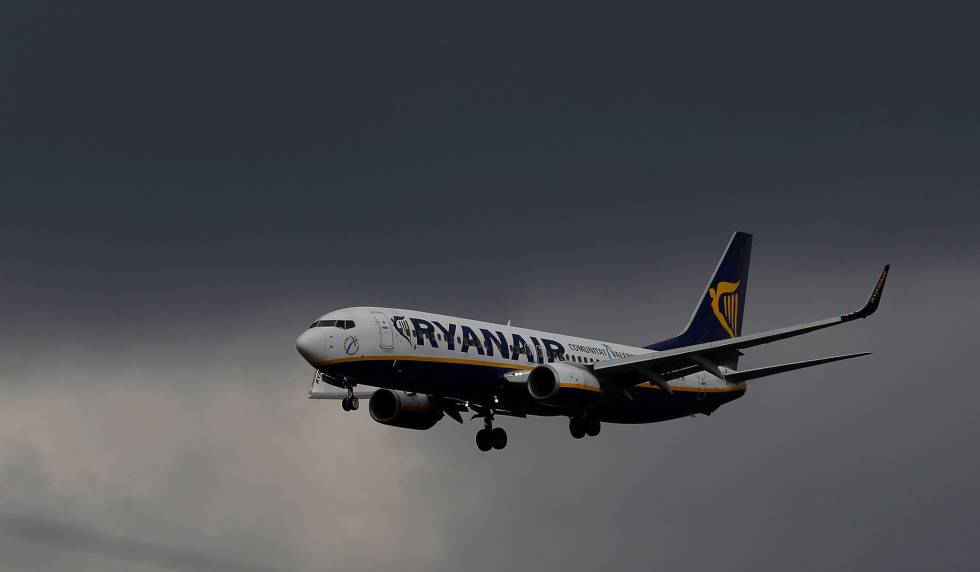 